 Lingua - tidskrift för Språklärarnas riksförbund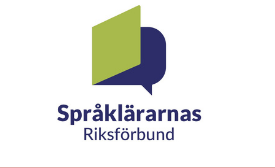 ANNONSPRISER och UTGIVNINGSPLAN 2022I TEXT	(digitalt)								PRIS1/1 sida	(stående A4 210x297 mm)						7.200:-1/2 sida	(liggande A5 210x148 mm)					5.900:-I TEXT   (pappersformat) (gäller endast nr 4) 1/1 sida	(142 x 204 mm)							7.2001/2 sida	(142 x 100 eller 69 x 204 mm)					5.900:-Attraktiva sidor: sidan 2								             10.400:-baksidan									 9.000:-Helt uppslag:							             12.500:-Samtliga priser inkluderar fyrfärg.BANNER						2 veckor		1.200:-				 								1 månad		1.800:-	Annonser i Lingua berörs ej av mervärdes-/reklamskatt.Tekniska uppgifter: (digitalt)Helsida: stående A4 210x297 mmHalvsida: liggande A5 219x148 mmTekniska uppgifter: (pappersformat)Helsida:	(142 x 204 mm)							Halvsida: (142 x 100 eller 69 x 204 mm)					SENASTE DAG FÖR:		Utgivning		Bokning	Inlämning av manus Nr	          	Datum			   Datum	   	Datum1		ca 12 mars		   17 januari		31 januari2		ca 3 juni			   7 april			20 april3		ca 1 oktober		   8 augusti		19 augusti4		ca 9 december		   17 oktober		28 oktober       	             OBS! Lingua nr 4 utkommer även i pappersformat		_________________________________________________________________________________________Upplysningar och annonsbokning:Birgitta Milbrink  		Epost: forlagskontakt@spraklararna.se  Annonsmaterial sänds tillJacob Pettersson lingua@spraklararna.se 